识字9  日月明比一比，再组词。明（   ）   　　尘（   ）   林（    ）朋（ 　）　　　尖（　　）　　森（　　）明（明月）   　　尘（尘土）   林（树林）朋（朋友）　　　尖（山尖）　　森（森林）加一笔，变新字。　　大（　）　日（　）　了（　）　人（　）　　 大（天）　日（目）　了（子）　人（大）　三、看图连字。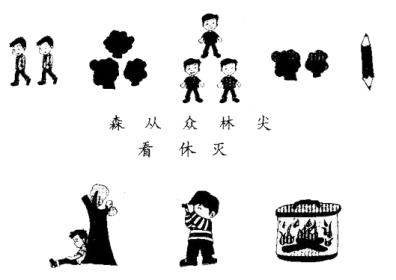 四、我会猜字谜。1.一撇带两横，全靠竖钩撑。[来源:学科网]                       谜底是        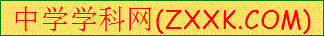 2.分开来三个人，合起来是一群。                       谜底是        答案：一、明（明月）   　尘（尘土）    林（树林）朋（朋友）　　 尖（山尖）　　森（森林）　　 二、大（天）　日（目）　了（子）　人（大）　略手 众